									Name: _____________________________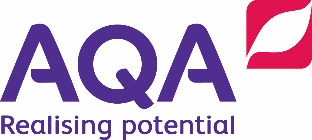 									Date: ______________________________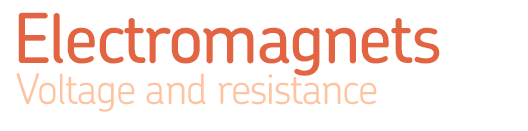    Compare the voltage drop across resistors connected in series in a circuit.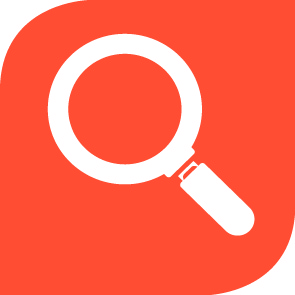 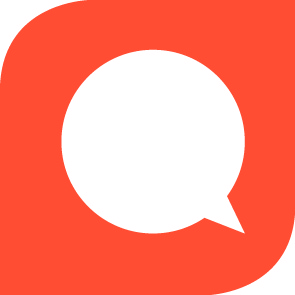 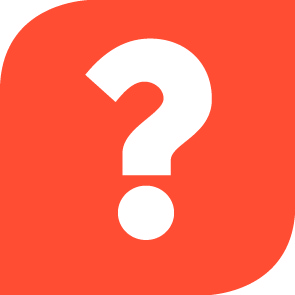 KnowKnowApplyApplyIdeasIdeasWe can model voltage as an electrical push from the battery, or the amount of energy per unit of charge transferred through the electrical pathway. In a series circuit, voltage is shared between each component. In aparallel circuit, voltage is the same across each loop.Draw a circuit diagram to show how voltage can be measured in a simple circuit.We can model voltage as an electrical push from the battery, or the amount of energy per unit of charge transferred through the electrical pathway. In a series circuit, voltage is shared between each component. In aparallel circuit, voltage is the same across each loop.Use the idea of energy to explain how voltage and resistance affect the way components work.We can model voltage as an electrical push from the battery, or the amount of energy per unit of charge transferred through the electrical pathway. In a series circuit, voltage is shared between each component. In aparallel circuit, voltage is the same across each loop.Given a table of voltage against current. Use the ratio of voltage to current to determine the resistance.Components with resistance reduce the current flowing and shift energy to the surroundings.Use an analogy like water in pipes to explain why part of a circuit has higher resistance.SkillSkillCalculate resistance using the formula: Resistance (Ω) = potential difference (V) ÷ current (A).Key wordsKey wordsPotential difference (voltage): The amount of energy shifted from the battery to the moving charge, or from the charge to circuit components, in volts (V).Resistance: A property of a component, making it difficult for charge to pass through, in ohms (Ω).Electrical conductor: A material that allows current to flow through it easily, and has a low resistance.Electrical insulator: A material that does not allow current to flow easily, and has a high resistance.ExtendPredict the effect of changing the rating of a battery or a bulb on other components in a series or parallel circuit.Justify the sizes of voltages in a circuit, using arguments based on energy.Draw conclusions about safety risks, from data on voltage, resistance and current.